 Module 3 Lesson 2 Assignment: Further Exploring Career PathsThroughout this course, you will learn to embrace the choices and decisions in your career path based on your interests, traditions, values, and where opportunities are in your community. In this assignment, you will learn about some career paths that you may not have thought of naturally, and choose two that peak your own interest.Download or print out the following assignment to complete as you watch the videos:Career Paths Assignment  https://www.careertrekbc.ca/episode/deck-hand 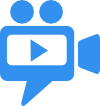   https://www.careertrekbc.ca/episode/human-resources-manager In addition, choose two videos that peak your interest:https://www.careertrekbc.ca/episodesHaving looked four different videos, you should be able to start to distinguish how each career path has its own training and requirements, but all of these occupations have a type of satisfaction and fulfillment that come from doing the job correctly and with the right attitude!Upload your Career Paths Assignment here.